Imkermaterial zu vergeben; sehr günstiger, verhandelbarer Preis/teils gratis.Abzuholen in Burgdorf.2 ältere Schweizer Bienenkästen mit Blechdächli zum einzeln Freistellen  (Foto s. unten)1 Beute von oben zugänglichverschiedene Bienenköniginnen-Zuchtkästchen ca. 100 Wabenrahmen normalgross, nicht gedrahtet (die meisten neu) ca. 20 Wabenrahmen normalgross, gedrahtetca. 20 Wabenrahmen normalgross ca. 50 Wabenrahmen halbgross, nicht gedrahtetca. 20 Wabenrahmen halbgross, mit Wabenbodenca. 15 Wabenrahmen klein, nicht gedrahtetwenige Wabenrahmen klein mit Wabenca. 11 Fenster normalgross ca. 10 Fenster mittelgross ca. 15 Fenster klein (die meisten neu)5 Leuenberger Futtertrögli5 Einschiebeblätter5 Laufunterlagen (2 aus Metall)1 Blasbalg mit leichter Beschädigung, gut behebbar1 Einlauftrichter (praktisch neu)1 Wabenknecht auf Holz, alt1-türiger Wabenschrank Höhe 202 cm, Breite 67 cm, Tiefe 43 cm3-türiger Wabenschrank Höhe 188 cm, Breite 145 cm, Tiefe 48 cm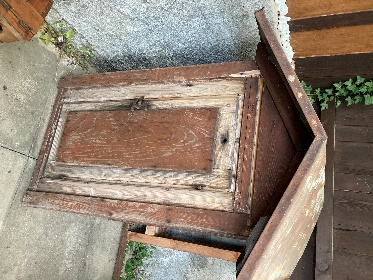 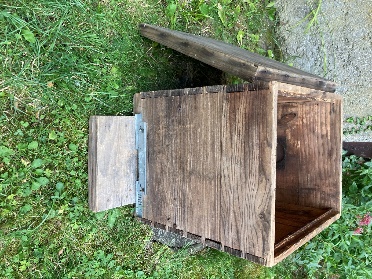 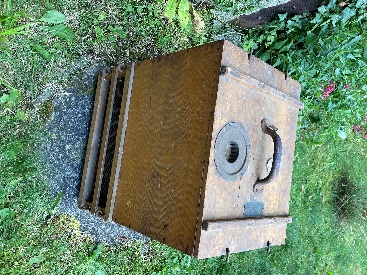 Kasten für FreiaufstellungAblegerkastenSchwarmkiste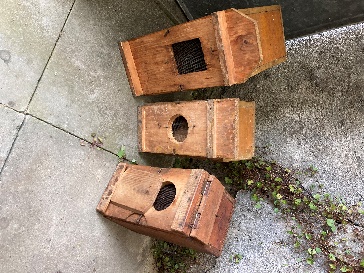 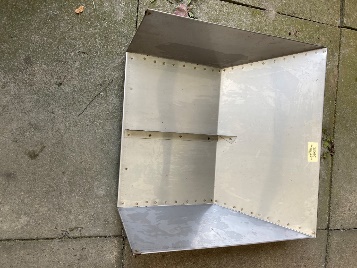 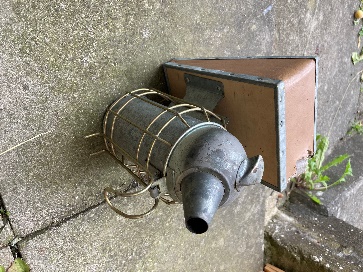 ZuchtkästliAuffang-WanneRauchapparatKontakt: von Wartburg Ulrich, Amselweg 15, 3400 Burgdorf077 522 49 73Kontakt: von Wartburg Ulrich, Amselweg 15, 3400 Burgdorf077 522 49 73Kontakt: von Wartburg Ulrich, Amselweg 15, 3400 Burgdorf077 522 49 73